Year 1 Capacity worksheet 1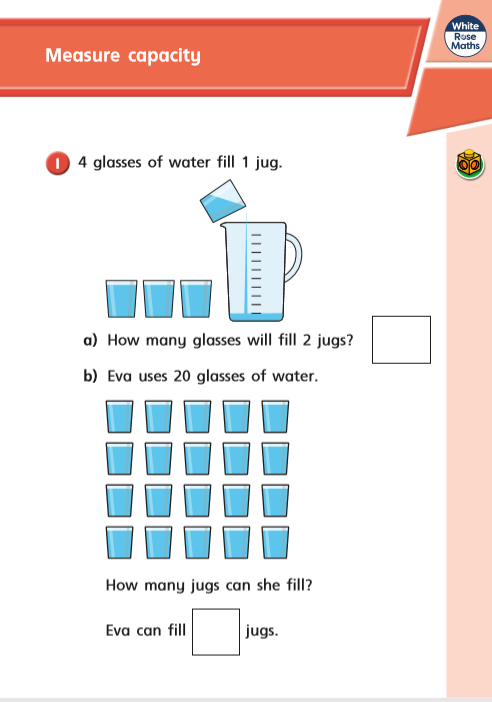 